Ведерникова Ольга Борисовнаучитель начальных классовМБОУ «Долговская  СОШ»УМК «Школа России»    Тема: «Проверяемая и непроверяемая безударная гласная в корне слова»Тип урока: комбинированный. Обучающие задачи:    1. Закрепить знания учащихся в правописании слов с проверяемыми и непроверяемыми безударными     гласными в корне, закрепить умение распознавать проверяемые и непроверяемые безударные гласные в корне слова, умение подбирать проверочные слова, обогащать словарный запас учащихся, прививать умение делать обобщение, выводы, аргументировать свои ответы.      2.Формирование  навыка правильного, сознательного, выразительного чтения слов и предложений.      3.Создание условий по организации деятельности учащихся, направленных на формирование компетентности в сфере самостоятельной деятельности;  на умение разрешать поставленные проблемы.     4. Расширение активного и пассивного словаря детей.Задачи, ориентированные  на  развитие  личности  учащегося: 1. Создание условия для развития у школьников  основных психических процессов – памяти, внимания, мышления. 2.Создание условий для развития умения формулировать собственную точку зрения, высказывать и аргументировать её; развития умения кратко излагать свои мысли.3. Создание условий для  развития фантазии, воображения,  наблюдательности,  фонематического слуха, умения давать полный, связный ответ, умения сравнивать, обобщать, делать выводы.Воспитательные задачи:1.Раскрытие для детей красоты и богатства русского языка.2.Обучение умению общаться между собой.          3. Способствовать сохранению и укреплению здоровья обучающихся через физминутки; приобщать детей к ЗОЖ.  Необходимое техническое оборудование: компьютер, мультимедийный проектор, памятка-алгоритм для работы с безударными гласными.      Технологии: проблемно-диалогические, информационно-коммуникативные, здоровьесберегающиеУрок русского языка«Проверяемая и непроверяемая безударная гласная в корне слова»ХОД УРОКА№Этапы урокаДеятельность учащихсяДеятельность учителяМетодические рекомендации1. Организационный момент. Ребятам предлагается собрать из слов предложение: нас, все, у, сегодня, получится. Сегодня у нас все получится.Прочитайте это предложение с логическим ударением на разные слова.Надеюсь, что у нас сегодня, действительно, все получиться.-Откройте тетради и запишите дату сегодняшнего дня. Помните, от чего зависит красивое письмо?Эмоциональный настрой. Слайд №1-2Личностные: самоопределение роли ученикаКоммуникативные: умение слушать и слышать.2.Мобилизирующий этапСоставляют текст – рассуждение: Если Алексей нарисовал снеговика, а Николай не стал рисовать деревья зимой, значит, их нарисовал Роман, следовательно, Николай нарисовал детей на улице.Выполним логическое упражнение. На экране запись:Ребята – Роман, Николай и Алексей рисовали картину: деревья зимой, снеговика и детей на улице. Алексей нарисовал снеговика, Николай не стал рисовать деревья зимой.Определите, что нарисовал каждый из мальчиков, используя слова ЕСЛИ ЗНАЧИТ СЛЕДОВАТЕЛЬНО.Мы выстроили логическую цепочку, теперь проверим.Слайд №3Слайд №4-5Коммуникативные: 3. Определение темы и целей урока.Цель: актуализация ранее изученных знаний, которые будут востребованы на данном уроке.Метод: беседаОтветы учащихся:Безударная гласная в корнеПроверяемая и непроверяемаяНазывают тему урокаТема урока “Проверяемая и непроверяемая безударная гласная в корне слова”Ребята – Роман, Николай и Алексей рисовали картину: деревья зимой, снеговика и детей на улице. Алексей нарисовал снеговика, Николай не стал рисовать деревья зимой.Что объединяет эти слова? В чём различие? На какие две группы мы поделим слова с безударной гласной в корне? Кто из вас догадался и назовёт тему урока?Сегодня мы должны повторить правило проверки безударных гласных в корне.Упражняться в написании слов с проверяемыми и непроверяемыми безударными гласными в корне.Слайд №6Коммуникативные: планирование учебного сотрудничестваСлайд №7Слайд №84.Работа по теме урока.Отвечают на вопросы учителя с места.            Если буква гласная
Вызвала сомнение,           Ты ее немедленно
Поставь под ударение!- Вспомните алгоритм проверки слов с безударными гласными. 1. Читаю слово.2. Определяю ударение. 3. Подбираю однокоренные слова. 4. Выделяю корень.5. Подбираю проверочное слово.6. Пишу гласную (находится на классной доске)Роман, Николай, Алексей, зимой, снеговика, детей. Вывод: в ударном и безударном положении гласные в корне пишутся одинаково.                 (Работа в тетради)Найти слово в словаре и запомнить.  Р . бята,        р . совали, к . ртину, на  ул. це. (Самоконтроль)  На тему “Зима”Как проверить слова с безударной гласной в корне?  Приведите примеры слов из текста с проверяемой безударной гласной. (Роман, Николай, Алексей, зимой, снеговика, детей). Устно подберите проверочные слова. Сделайте вывод: Как пишутся гласные в ударном и безударном положениях?А что нужно делать, если в слове безударную гласную проверить нельзя?  Приведите примеры таких слов из логического упражнения. На какую тему ребята рисовали картину? Слайд №9Регулятивные: планирование, Коммуникативные: сотрудничество в поиске и выборе информации.Слайд №10Слайд №11Слайд №12Познавательные: моделированиеСлайд №13Игра: “Ассоциации”. Цель: обобщение и систематизация знанийХолод, стужа, мороз, снег, вьюга, метель, лыжи, коньки, санки, белая, новый год, подарки, горка(Непроверяемая безударная гласная Е)Запись слова в тетрадьВыделяют безударные гласные. (а,и,о,е,я)Декабрь. На улице мороз. На деревьях иней. Под ногами скрипит снег. Застыла река. Ребята спешат на хоккей.            (Е, И, О)(Работа в тетради)(Декабрь, деревья - 7 букв, 6 звуков), (хоккей – 6 букв, 5 звуков)Какие слова вам сразу приходят на ум, когда слышим слово “Зима”?Ребята, давайте подберём слова, которые у вас ассоциируются с зимой Сегодня Зимушка пришла и к нам на урок и привела с собой первый зимний месяц. Посмотрите, какая белоснежная красавица. Весь урок она будет помогать нам в работе. Зимушка любит чистоту – посмотрите, какой порядок она навела на улице – всё белым-бело. Я думаю, что и в ваших тетрадках сегодня будет порядок.Ребята, а какой сейчас идёт месяц? Какой же месяц привела с собой Зима? (Декабрь).В народе говорят, что:Декабрь – “ветрозим”, полночь года, месяц долгих ночей и морозных узоров на окнах. Декабрь год кончает, зиму начинает.Какая орфограмма в слове декабрь? Измените слово так, чтобы было в нём две безударных гласных. (Декабря)                     Месяц декабрь принёс вам очередное задание             На доске слова: Д . КАБРЬ, УЛ . ЦА, М . РОЗ, Д.РЕВЬЯ, ИН . Й, СКР . ПИТ, Р . КА, Х . ККЕЙ.Составьте, используя эти слова, рассказ на тему “Зима”: Запишем текст, выделяя и объясняя орфограммы.Выделите грамматическую основу в четвёртом и шестом предложении.Назовите безударные гласные, которые встретились в тексте. Найдите слова, в которых количество букв не соответствует количеству звуков. ПознавательныеСлайд №14Слайд №15Слайд №16Регулятивные: контроль, коррекция, выделение и осознание того, что уже усвоено и что еще подлежит усвоению, осознание качества и уровня усвоения.самооценка- Так значит, чтобы не было ошибок, что нужно? (Знать правила и применять их).5.Физ.минуткаПредставьте, что в нашем кабинете пошел снег. Встаньте, улыбнитесь друг другу, воображаемому снегу, протяните руки, ощутите на ладонях пушинки-снежинки, покружитесь…Представьте, что из снега, который нападал в нашем классе, мы начали лепить снежки. Давайте, покидаем друг в друга снежки. А сейчас вы превратились в снеговиков. Покажите, какие вы красивые, довольные. Но вот выглянуло солнышко, снеговики стали таять. Сначала голова, потом туловище, и растаял совсем.Садитесь. Возможно, к концу урока мы слепим своего нового снеговикаСлайд №17Рациональная организация учебной деятельности обучающихся. Направленная на повышение эффективности учебного процесса, снижение при этом чрезмерного функционального напряжения и утомления, создание условий для снятия перегрузки, нормального чередования труда и отдыха.8. Работа по учебнику  Работа по карточкамНа пруду каток хороший,Лёд сверкает как стекло.На коньках бежит Алёша, И в мороз ему тепло.Мальчик двигаетсяСтр. 110, упр. 174 . Фронтальная работа у доски используя алгоритм проверки б\г.  Прочитай стихотворение, объясни выделенные буквы. Почему мальчику тепло, ведь на улице мороз?Зимние прогулки во дворе и походы на лыжах в лесу или парке очень полезны. Но обязательно нужно к ним подготовиться: тепло одеться, открытые части тела смазать кремом, вазелин или гигиеническая помада поможет сохранить губы от обветривания. Зимой, особенно в сильные морозы, существует опасность обморожения. Это очень опасно. В обмороженных частях сначала ощущается холод и боль, кожа твердеет и светлеет, затем наступает онемение, и боль проходит, но это плохой признак! Нужно принимать срочные меры, чтобы кожа или части тела не омертвели.Что в этих случаях делать? (удалить одежду с повреждённой части тела, потом осторожно подвигать пальцами, если это рука, то поднять выше уровня сердца, чтобы востановить кровообращение, согреть тёплыми руками пострадавшую часть тела, добравшись до дома опустить в тёплую воду обмороженное место, принять горячую ванну, выпить горячего чаю и обязательно обратиться к врачу! Нельзя растирать и массировать повреждённую морозом область тела, категорически запрещается трогать образовавшиеся волдыри. Поэтому в сильный мороз необходимо тепло одеваться, не обувать тесную и недосушенную обувь, нельзя долго находиться на ветру, медленно прогуливаться по улице, играть в снежки.Скоро начнутся зимние каникулы, я думаю, что эти знания вам обязательно пригодятся.Коммуникативные: умение слушать и слышать партнёра, видеть ошибки, контролировать себя и партнераПознавательныеСлайд №189.Самостоятельная работа.Работа в парахРабота в тетрадиРабота по учебникуСоставьте из данных слов четыре предложения, запиши, вставляя пропущенные буквы, подчеркни главные члены.Д*твора, снежную, любит, зиму.З*вут, на, к*ток, к*ньки.А*дёт, лыжня, в, лес.Р*бята, с, гор, к*таются, на, санках.Стр. 110, упр.175.Слайд №19Регулятивные:контроль, оценка, коррекция.Познавательные: выбор наиболее эффективных способов решения задач, умение осознанно и произвольно строить речевое высказывание; соседа.Оценивание на этапе. (При работе в парах учитель наблюдает за учащимися: умение работать с источниками информации, умение общаться друг с другом, договариваться между собой, умеют ли поддерживать беседу, правильно ставить вопросы по данной теме). Коммуникативные умение с достаточной полнотой и точностью выражать свои мысли,владение монологической и диалогической формами речи.10.Выслушиваются варианты детей: “А мороз невелик”; “Приезжай к нам грузовик” “Появляйся снеговик”.Внимательно прочитайте и попробуйте быстро произнести эти строчки. А теперь попробуйте дорифмовать последнюю строчку“А мороз невелик…”; “Приезжай к нам г…” “Появляйся с…”).Наш снеговик может появиться, если мы еще раз четко произнесем эти строки.Из трех комков (кругов разного цвета и размера) на магнитной доске учитель с детьми моделируют снеговика.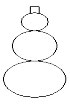 Слайд №20Коммуникативные: 11.Работа с однокоренными словами.Проверяемая безударная гласная в корне, проверочное слово снегСнеговик, снег, снеговая, снежинка, снежок, снегоходКакая орфограмма в слове снеговик? Подбери однокоренные слова.12.Домашнее задание (по рядам). Снеговик принёс вам домашнее задание. Задание даётся на фоне снежинок.Придумайте свой рассказ, используя однокоренные слова с корнем “снег”.Придумать загадку или сочинить стихотворение о зиме.Написать мини-сочинение на тему “Зимний день”, “Зимние забавы”.Слайд №21Самооценка учащихся своей деятельности на уроке по 3 уровням.Дети на большой, средний и маленький “комы” снеговика приклеивают снежинкуА теперь оцените свою деятельность на сегодняшнем уроке. Оцените себя по трем уровням: 1) “очень хорошо”; 2) “хорошо”;                        3) “удовлетворительно”.Слайд №2214.Итог урокаСегодня на уроке я: научился…..
было интересно…
было трудно ….
мои ощущения…Выставляются и комментируются оценки за урок.                                  Что нового вы узнали на уроке? Что вам с этого урока пригодиться для жизни? Какая цель была поставлена на уроке? Как вы считаете, она достигнута? На улице зима. Нам с Зимушкой понравилось, как работали на уроке…Слайд №23Коммуникативные: умение с достаточной полнотой и точностью выражать свои мысли.